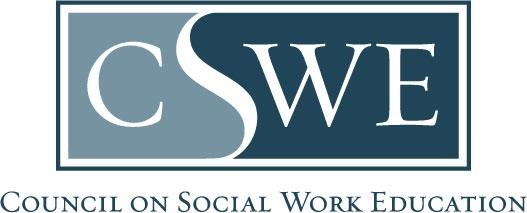 
Commission on Accreditation (COA)Department of Social Work Accreditation (DOSWA)Baccalaureate and Master’s Social Work Program Accreditation2022 EPASForm AS B5.0.1(d) | Public Reporting of Assessment Outcomes
West Texas A&M University Bachelors of Social WorkGeneralist Practice | Summary of PlanGeneralist Practice | Summary of Outcomes
 Assessment Data Collected on: 05/23CompetencyInstrumentInstrument:Expected Level of Achievement for InstrumentCompetency:Expected Level of Achievement for CompetencyCompetency 1:
Demonstrate Ethical and Professional BehaviorInstrument 1: Field Evaluation4 of 5 points on each rubric line item85%Competency 1:
Demonstrate Ethical and Professional BehaviorInstrument 2: Ethical Dilemma Paper SOCW 4383: Micro Practice4 of 5 points on each rubric line item85%Competency 2:
Advance Human Rights and Social, Racial, Economic, and Environmental JusticeInstrument 1:  Field Evaluation4 of 5 points on each rubric line item85%Competency 2:
Advance Human Rights and Social, Racial, Economic, and Environmental JusticeInstrument 2: Book Review SOCW 4321: Diverse Population4 of 5 points on each rubric line item85%Competency 3: Engage Anti-Racism, Diversity, Equity, andInclusion (ADEI) in PracticeInstrument 1:  Field Evaluation4 of 5 points on each rubric line item85%Competency 3: Engage Anti-Racism, Diversity, Equity, andInclusion (ADEI) in PracticeInstrument 2: Movie Review Analysis SOCW: 3301 Social Welfare4 of 5 points on each rubric line item85%Competency 4: Engage in Practice-informed Research and Research-informed PracticeInstrument 1:  Field Evaluation4 of 5 points on each rubric line item85%Competency 4: Engage in Practice-informed Research and Research-informed PracticeInstrument 2:Research Proposal SOCW 4362: Social Research4 of 5 points on each rubric line item85%Competency 5: Engage in Policy PracticeInstrument 1:  Field Evaluation4 of 5 points on each rubric line item85%Competency 5: Engage in Policy PracticeInstrument 2: Policy Brief SOCW 4381: Social Policy4 of 5 points on each rubric line item85%Competency 6: Engage with Individuals, Families, Groups, Organizations, and CommunitiesInstrument 1:  Field Evaluation4 of 5 points on each rubric line item85%Competency 6: Engage with Individuals, Families, Groups, Organizations, and CommunitiesInstrument 2: Person in Environment Observation Paper SOCW: 4380 HBSE II 4 of 5 points on each rubric line item85%Competency 7: Assess Individuals, Families, Groups, Organizations, and CommunitiesInstrument 1:  Field Evaluation4 of 5 points on each rubric line item85%Competency 7: Assess Individuals, Families, Groups, Organizations, and CommunitiesInstrument 2: Person in Environment Observation Paper SOCW: 4380 HBSE II4 of 5 points on each rubric line item85%Competency 8: Intervene with Individuals, Families, Groups, Organizations, and CommunitiesInstrument 1:  Field Evaluation4 of 5 points on each rubric line item85%Competency 8: Intervene with Individuals, Families, Groups, Organizations, and CommunitiesInstrument 2: Group Proposal SOCW: 4310 Mezzo Practice4 of 5 points on each rubric line item85%Competency 9: Evaluate Practice with Individuals, Families, Groups, Organizations, and CommunitiesInstrument 1:  Field Evaluation4 of 5 points on each rubric line item85%Competency 9: Evaluate Practice with Individuals, Families, Groups, Organizations, and CommunitiesInstrument 2: Group Proposal SOCW: 4310 Mezzo Practice4 of 5 points on each rubric line item85%CompetencyCompetency:
Expected Level of Achievement Inclusive of All InstrumentsAggregate Actual Outcomes:All Program Options
n = (39)Program Option 1Outcomes:Canyon, TXn = (39)Competency 1: Demonstrate Ethical and Professional Behavior85%90%90%Competency 2: Advance Human Rights and Social, Racial, Economic, and Environmental Justice85%86%86%Competency 3: Engage Anti-Racism, Diversity, Equity, andInclusion (ADEI) in Practice85%96.5%96%Competency 4: Engage in Practice-informed Research and Research-informed Practice85%87%87%Competency 5: Engage in Policy Practice85%89%89%Competency 6: Engage with Individuals, Families, Groups, Organizations, and Communities85%92.8%92%Competency 7: Assess Individuals, Families, Groups, Organizations, and Communities85%92%92%Competency 8: Intervene with Individuals, Families, Groups, Organizations, and Communities85%98%98%Competency 9: Evaluate Practice with Individuals, Families, Groups, Organizations, and Communities85%97%97%